Name of Journal: World Journal of GastroenterologyManuscript NO: 67546Manuscript Type: ORIGINAL ARTICLERetrospective Cohort StudyDigestive system involvement and clinical outcomes among COVID-19 patients: A retrospective cohort study from QatarKhan MU et al. GI manifestations of COVID-19Muhammad Umair Khan, Kamran Mushtaq, Deema Hussam Alsoub, Phool Iqbal, Fateen Ata, Hammad Shabir Chaudhry, Fatima Iqbal, Girisha Balaraju, Muna A Al Maslamani, Betsy Varughese, Rajvir Singh, Khalid Al Ejji, Saad Al Kaabi, Yasser Medhat Kamel, Adeel Ajwad ButtMuhammad Umair Khan, Kamran Mushtaq, Girisha Balaraju, Betsy Varughese, Khalid Al Ejji, Saad Al Kaabi, Yasser Medhat Kamel, Department of Gastroenterology and Hepatology, Hamad Medical Corporation, Doha 3050, QatarMuhammad Umair Khan, Kamran Mushtaq, Deema Hussam Alsoub, Fatima Iqbal, ECPE- Executive and Continuing Professional Education, Harvard T.H Chan School of Public Health, Boston, MA 02115-5810, United StatesDeema Hussam Alsoub, Department of Palliative Care, National Center for Cancer Care & Research, Hamad Medical Corporation, Doha 3050, QatarPhool Iqbal, Fateen Ata, Hammad Shabir Chaudhry, Adeel Ajwad Butt, Department of Medicine, Hamad Medical Corporation, Doha 3050, QatarFatima Iqbal, Muna A Al Maslamani, Department of Infectious Disease, Communicable Disease Center, Hamad Medical Corporation, Doha 3050, QatarRajvir Singh, Department of Cardiology Research, Heart Hospital, Hamad Medical Corporation, Doha 3050, QatarAdeel Ajwad Butt, Department of Medicine, Division of Infectious Diseases, Weill Cornell Medical College, New York, NY 10075, United StatesAdeel Ajwad Butt, Department of Medicine, Weill Cornell Medical College - Qatar, Doha 24144, QatarAuthor contributions: Khan MU and Mushtaq K conceived and designed the study and performed data analysis, literature review, and manuscript writing; Alsoub DH, Iqbal P, Ata F, Chaudhry HS, Iqbal F, Balaraju G, Maslamani MAA, Varughese B, Ejji KA, Kaabi SA, and Kamel YM performed data collection, data analysis, manuscript writing, and literature review; Singh R reviewed the statistical part of the manuscript; Butt AA performed the literature review and revised the final manuscript; all authors verified the final version of the study.Supported by Hamad Medical Corporation, No. MRC-01-20-631.Corresponding author: Adeel Ajwad Butt, MBBS, MS, Doctor, Professor, Department of Medicine, Hamad Medical Corporation, PO Box 3050, Hamad Medical Corporation, Doha, Qatar, Doha 3050, Qatar. aabutt@hamad.qaReceived: April 28, 2021Revised: June 29, 2021Accepted: November 28, 2021Published online: December 14, 2021AbstractBACKGROUNDCoronavirus disease 2019 (COVID-19) caused by the severe acute respiratory syndrome coronavirus 2 virus most commonly presents with respiratory symptoms. While gastrointestinal (GI) manifestations either at presentation or during hospitalization are also common, their impact on clinical outcomes is controversial. Some studies have described worse outcomes in COVID-19 patients with GI symptoms, while others have shown either no association or a protective effect. There is a need for consistent standards to describe GI symptoms in COVID-19 patients and to assess their effect on clinical outcomes, including mortality and disease severity.AIMTo investigate the prevalence of GI symptoms in hospitalized COVID-19 patients and their correlation with disease severity and clinical outcomes.METHODSWe retrospectively reviewed 601 consecutive adult COVID-19 patients requiring hospitalization between May 1-15, 2020. GI symptoms were recorded at admission and during hospitalization. Demographic, clinical, laboratory, and treatment data were retrieved. Clinical outcomes included all-cause mortality, disease severity at presentation, need for intensive care unit (ICU) admission, development of acute respiratory distress syndrome, and need for mechanical ventilation. Multivariate logistic regression model was used to identify independent predictors of the adverse outcomes. RESULTSThe prevalence of any GI symptom at admission was 27.1% and during hospitalization was 19.8%. The most common symptoms were nausea (98 patients), diarrhea (76 patients), vomiting (73 patients), and epigastric pain or discomfort (69 patients). There was no difference in the mortality between the two groups (6.21% vs 5.5%, P = 0.7). Patients with GI symptoms were more likely to have severe disease at presentation (33.13% vs 22.5%, P < 0.001) and prolonged hospital stay (15 d vs 14 d, P = 0.04). There was no difference in other clinical outcomes, including ICU admission, development of acute respiratory distress syndrome, or need for mechanical ventilation. Drugs associated with the development of GI symptoms during hospitalization were ribavirin (diarrhea 26.37% P < 0.001, anorexia 17.58%, P = 0.02), hydroxychloroquine (vomiting 28.52%, P = 0.009) and lopinavir/ritonavir (nausea 32.65% P = 0.049, vomiting 31.47% P = 0.004, and epigastric pain 12.65% P = 0.048). In the multivariate regression analysis, age > 65 years was associated with increased mortality risk [odds ratio (OR) 7.53, confidence interval (CI): 3.09-18.29, P < 0.001], ICU admission (OR: 1.79, CI: 1.13-2.83, P = 0.012), and need for mechanical ventilation (OR: 1.89, CI:1.94-2.99, P = 0.007). Hypertension was an independent risk factor for ICU admission (OR: 1.82, CI:1.17-2.84, P = 0.008) and need for mechanical ventilation (OR: 1.66, CI: 1.05-2.62, P = 0.028).CONCLUSIONPatients with GI symptoms are more likely to have severe disease at presentation; however, mortality and disease progression is not different between the two groups.Key Words: COVID-19; Gastrointestinal manifestations; Mortality; Intensive care unit admission; Mechanical ventilation; Disease severity©The Author(s) 2021. Published by Baishideng Publishing Group Inc. All rights reserved. Citation: Khan MU, Mushtaq K, Alsoub DH, Iqbal P, Ata F, Chaudhry HS, Iqbal F, Balaraju G, Maslamani MAA, Varughese B, Singh R, Ejji KA, Kaabi SA, Kamel YM, Butt AA. Digestive system involvement and clinical outcomes among COVID-19 patients: A retrospective cohort study from Qatar. World J Gastroenterol 2021; 27(46): 7995-8009URL: https://www.wjgnet.com/1007-9327/full/v27/i46/7995.htmDOI: https://dx.doi.org/10.3748/wjg.v27.i46.7995Core Tip: There is a high prevalence of gastrointestinal symptoms in coronavirus disease 2019 patients both at presentation and during hospitalization. Drugs are associated with the development of gastrointestinal symptoms during hospitalization. The presence of gastrointestinal symptoms in coronavirus disease 2019 patients is associated with disease severity at presentation but is not a predictor of mortality or disease progression.INTRODUCTIONSevere acute respiratory syndrome coronavirus 2 (SARS-CoV2) infection presents most commonly as a respiratory illness with symptoms including fever, cough, and shortness of breath. Disease severity ranges from mild disease requiring no intervention to severe illness requiring intensive care unit (ICU) admission and mechanical ventilation[1,2]. While most studies have focused on respiratory manifestations of coronavirus disease 2019 (COVID-19), extra-respiratory manifestations have also been described, including gastrointestinal (GI) symptoms and liver enzyme abnormalities[3,4]. The prevalence of GI symptoms in COVID-19 patients ranges from 7% to 15%[5,6]. Fecal shedding of SARS-CoV-2 has been reported in 40.5%-48.1% of the patients[7,8]. The significant variation in the proportion of patients with GI symptoms among different studies might be related to geographical region[5] and whether symptoms were reported on admission or during hospitalization[3,9]Diarrhea, nausea, vomiting, and abdominal pain are the most frequently reported GI symptoms[5,8]. The association between GI symptoms and adverse outcomes in patients with SARS-CoV-2 infection is controversial[8,10–13]. Some studies have shown an inverse correlation between GI symptoms and adverse outcomes, including mortality[10,11,14], while others have shown a direct correlation of GI symptoms with disease severity and adverse outcomes[8,12]. Still others, including a recent meta-analysis, have shown that GI symptoms bear no association with adverse outcomes or mortality[13,15]. Studies are needed with consistent standards for describing GI symptoms and distinguishing between GI symptoms on admission vs symptoms that develop during the hospital stay to determine whether GI symptoms have correlation to disease severity.The aim of our study was to evaluate the prevalence of GI symptoms in COVID-19 patients at admission and during hospitalization and their association with adverse outcomes, including mortality.MATERIALS AND METHODSStudy design and participantsWe conducted a retrospective cohort study investigating the epidemiological and clinical characteristics and outcomes among consecutive adult patients with SARS-CoV-2 infection who were admitted to one of the dedicated COVID-19 hospitals in the state of Qatar between May 1-15, 2020. SARS-CoV-2 infection was diagnosed by real-time polymerase chain reaction assays Cobas SARS-CoV-2 Test (Roche Diagnostics, Rotkreuz, Switzerland) or TaqPath COVID-19 Combo Kit (Thermo Fisher Scientific, Waltham, MA, United States) on nasopharyngeal and throat swabs.The severity of COVID-19 was defined according to the World Health Organization guidelines and categorized into five groups[16] (see Supplementary material, Appendix). Demographic, clinical, laboratory, treatment, and outcome data were retrieved from the electronic medical records. These included a complete blood count, renal function, electrolytes, coagulation profile, liver function tests, and other biochemical markers including creatine kinase, lactate dehydrogenase, C-reactive protein, troponin-T, serum lipase, amylase, procalcitonin, and ferritin. Microbiological investigations, including blood, respiratory, fecal, and urine cultures, were reviewed. Radiologic assessments included chest radiography on admission and subsequent chest computed tomography or abdomen ultrasound according to the patient’s clinical care needs. X-ray findings were recorded from the medical records and by examining the films.Outcomes and definitionsThe primary outcome was all-cause mortality during the hospitalization. Secondary outcomes included disease severity at admission, disease progression defined by admission to the ICU, development of acute respiratory distress syndrome, and need for mechanical ventilation. Other outcomes included the development of septic shock and length of hospital stay. All outcomes were compared between those with and without GI symptoms at admission.GI symptoms were defined by the presence of at least one of the following symptoms: nausea, vomiting, diarrhea, epigastric pain or discomfort, acid reflux, anorexia, or GI bleeding. GI symptoms were recorded on admission and during hospitalization to determine the influence of medical therapy and other external factors. Diarrhea was defined as the passing of loose stools > three times per day with a negative stool culture for routine bacterial pathogens. Diarrhea that developed during hospitalization was recorded only after recording negative stool culture and absence of Clostridium difficile infection. Liver enzyme abnormalities were classified into normal, borderline (< 2 × upper limit of normal), mild impairment (2–5 × elevation), moderate (5–10 × elevation), and severe (> 10 × upper limit of normal).Travel history in the 3 mo before the presentation and exposure to a confirmed case were recorded. Acute respiratory distress syndrome and shock were defined per the World Health Organization guidelines for COVID-19.Study oversight The study was approved by the Medical Research Center of Hamad Medical Corporation (MRC-01-20-631). Due to the retrospective design of the study, the requirement of informed consent was waived, and Institutional Review Board exemption was granted.Statistical analysisWe summarized continuous variables using mean (standard deviation) and median (interquartile range) for normal and non-normally distributed data, respectively. Categorical variables were expressed as number (%) and compared using the Pearson’s 2 test or Fisher’s exact test, as indicated. Univariate logistic regression analysis was used to identify the risk factors for adverse outcomes. All variables with a P value of < 0.10 from univariate analysis were included in a multivariate logistic regression model with the forward method to identify independent predictors of the adverse outcomes. No adjustment for multiple testing was performed. A two-sided P value of < 0.05 was considered statistically significant. Statistical analyses were performed using Stata Statistical Software Stata/IC 16.1 (StataCorp LLC, College Station, TX, United States).RESULTSDemographic and epidemiological characteristicsWe identified 601 adult patients hospitalized with confirmed SARS-CoV-2 infection during the study period. The mean age was 46.20 ± 13.66 years, and 85.4% were males. The clinical characteristics at presentation are shown in Table 1. Fever (79.7%), cough (75.7%), and shortness of breath (50.2%) were the most common presenting symptoms. Overall, 163 (27.1%) had at least one GI symptom at presentation. Patients without GI symptoms were more likely to have a cough (77.8% vs 68.7%, P = 0.02), while patients with GI symptoms had more fatigue (48.0% vs 19.0%, P < 0.001) and myalgias (38.7% vs 27.0%, P = 0.007). The patients with GI symptoms had a significantly longer duration of symptoms before the presentation (4.81 ± 2.51 vs 4.04 ± 2.51, P = 0.002) compared to patients without GI symptoms. There was no difference between the two groups regarding exposure to a sick contact, family clustering, and travel outside the country.Patients with GI symptoms were more likely to have underlying chronic liver disease (1.2% vs 0.0%, P < 0.001), malignancy (2.5% vs 1.8%, P < 0.001), and immunosuppression (4.3% vs 3.0%, P < 0.001) but were less likely to have chronic lung conditions (4.9% vs 6.1%, P < 0.001). Severe disease at presentation was more frequent in the patients with GI symptoms compared with those without GI symptoms (33.1% vs 22.5%, P < 0.001). There was no statistically significant difference in the rest of the general demographics or other epidemiological parameters between the two groups. Of those 163 (27.1%) patients reporting at least one GI symptom at admission, the most common symptoms were nausea (98 patients), diarrhea (76 patients), vomiting (73 patients), and epigastric pain or discomfort (69 patients) (Table 2).Laboratory and radiological abnormalitiesThe laboratory parameters of the study participants are presented in Table 3. Alanine aminotransferase levels were significantly higher in patients with GI symptoms (P = 0.04). Overall, the proportion of patients with any liver test abnormality was higher in patients with GI symptoms, but the difference did not approach statistical significance.All but 2 patients had a chest x-ray at presentation. A normal chest x-ray was observed in 23.5% of the patients, and bilateral lung infiltrates (54.6%) were the most common radiological abnormality at presentation.Treatment and outcomesThe drug treatment received by the patients is summarized in Table 4. Hydroxychloroquine (HCQ) (90.45%) and azithromycin (90.12%) were the most common drugs administered to the patients followed by broad-spectrum antibiotics other than azithromycin (82.60%). The drug treatment did not differ between the two groups except for broad-spectrum antibiotics, with patients having GI symptoms receiving more antibiotics (92.6% vs 78.9%, P = 0.000). We also divided the treatment regimen into six groups based on the different combinations of administered drugs. Group 1 containing hydroxychloroquine plus azithromycin was the most frequently administered treatment combination. COVID-19 patients with GI symptoms received significantly more treatment combination 1 HCQ + azithromycin (92.0% vs 85.4%, P = 0.039) and combination 2 HCQ + azithromycin + oseltamivir + antibiotics (78.5% vs 69.2%, P = 0.024).Overall, 34 patients (5.7%) died. Mortality was not different between patients with and without GI symptoms (6.2% vs 5.5%, P = 0.741). In addition, 260 (43.6%), 185 (30.8%), and 130 (21.6%) patients needed ICU stay, mechanical ventilation, or developed shock, respectively. There was no statistically significant difference between the two groups. Seven (1.2%), 29 (4.8%), and 48 (8.0%) patients developed acute liver failure, renal failure requiring renal replacement therapy, and multiorgan failure, respectively, with no significant difference between the two groups. Patients with GI symptoms had a longer total hospital length of stay compared with patients without GI symptoms (15 d vs 14 d, P = 0.036).GI symptoms during hospitalizationAn additional 119 patients (19.8%) developed GI symptoms during hospitalization. Nausea (15.64%) and vomiting (14.48%) were the most commonly reported GI symptoms, followed by diarrhea (6.99%) and anorexia (4.32%) (Table 2). Regarding the treatment administered, use of HCQ was associated with vomiting (28.52%, P = 0.009), ribavirin use was associated with diarrhea (26.37%, P < 0.001) and anorexia (17.58%, P = 0.02), while the use of lopinavir/ritonavir was independently related to the development of nausea (32.65%, P = 0.05), vomiting (31.47%, P = 0.004), and epigastric pain (12.65%, P = 0.05) (Table 5).The frequency of GI symptoms in different treatment combinations is shown in the Supplementary Table 1, along with significant P values. Specifically, treatment group 3 had more chances of developing nausea and vomiting, while treatment groups 5 and 6 had a significant association with anorexia.Prediction of risk factors for severe/critical COVID-19 and adverse outcomesIn the multivariate regression analysis, age > 65 years was the only significant factor associated with increased mortality risk [adjusted odds ratio (aOR) 7.53, confidence interval (CI): 3.09-18.29, P < 0.001]. For disease severity at presentation, presence of GI symptoms (aOR: 1.66, CI: 1.09-2.52, P = 0.02), diabetes (aOR: 1.92, CI: 1.28-2.87, P = 0.002), hypertension (aOR: 1.68, CI: 1.08-2.60, P = 0.02), and smoking (aOR: 1.62, CI: 1.01-2.63, P = 0.05) were independent predictors in multivariate regression. Risk factors for ICU admission included age > 65 years (aOR: 1.79, CI: 1.13-2.83, P = 0.012), male sex (aOR: 1.82, CI: 1.05-3.15, P = 0.033) fever at admission (aOR: 2.14, CI: 1.24-3.69, P = 0.006), shortness of breath (aOR: 2.90, CI: 1.99-4.24, P < 0.001), and hypertension (aOR: 1.82, CI: 1.17-2.84, P = 0.008). Risk factors for mechanical ventilation included age > 65 (aOR: 1.89, CI: 1.94-2.99, P = 0.007), male sex (aOR: 1.88, CI: 1.02-3.45, P = 0.043), vomiting (aOR: 2.03, CI: 1.10-3.75, P = 0.023), fever (aOR: 3.16, CI: 1.63-6.09, P < 0.001), shortness of breath (aOR: 2.36, CI: 1.57-3.55, P < 0.001), and hypertension (aOR: 1.66, CI: 1.05-2.62, P = 0.028) (Table 6). The univariate analysis of risk factors for severe coronavirus disease 2019 at presentation and clinical outcomes is shown in Supplementary Table 2. DISCUSSIONCOVID-19 disease caused by the novel coronavirus SARS-CoV-2 started in China in December 2019 and soon became pandemic, causing unprecedented global public health challenges. COVID-19 mainly presents with respiratory symptoms; however, GI manifestations were quickly recognized as frequent presenting symptoms. While numerous studies have reported GI symptoms in COVID-19 patients, the criteria of GI symptoms have been variable and inconsistent[3,4,11,17,18]. Furthermore, some studies reported symptoms at presentation only while others described anytime during illness.In our cohort, 27% of the patients had at least one GI symptom at presentation. Our cohort has a similar prevalence of symptoms as reported in the different meta-analyses[5,6,12,15], and slight variation can be attributed to different geographic locations and varied ethnic backgrounds and patients’ perceptions of the importance of symptoms. However, our study differentiated clearly between GI symptoms at presentation and those developing during hospitalization. GI symptoms at the time of presentation are more likely attributable to COVID-19 as most patients were not taking any medications before the hospitalization. In contrast, GI symptoms developing during hospitalization may be multifactorial, including nosocomial infection, drug-related side effects, or progression of COVID-19.Numerous mechanisms have been proposed for the development of GI symptoms in COVID-19 patients. The entry of the SARS-CoV-2 virus into host cells depends on the interaction of the virus spike protein with the receptor angiotensin-converting enzyme 2 and priming of the spike protein by host cell transmembrane serine protease 2[19,20]. Angiotensin-converting enzyme 2 and transmembrane serine protease 2 have been reported to be coexpressed in the GI tract, including esophageal upper epithelial and gland cells and absorptive enterocytes from the ileum and colon[19,20]. These enterocytes can be damaged, resulting in malabsorption and intestinal secretion abnormalities due to coronavirus or rotavirus infection[21,22]. It is, therefore, possible that GI manifestations in patients with COVID-19 might be associated with direct infection of enterocytes with the SARS-CoV-2 virus[19]. Elevated levels of fecal calprotectin, an inflammatory marker secreted by infiltrated neutrophils, in the fecal samples of COVID-19 patients with diarrhea also support this hypothesis[20]. Gut dysbiosis has been proposed as another mechanism to explain GI symptoms in COVID-19 patients. It is characterized by an increase in the opportunistic pathogens and reduction of beneficial commensals and correlates with COVID-19 severity and fecal levels of SARS-CoV-2[23]. It has been shown that the gut microbial signature of COVID-19 patients is different from healthy controls[24]. Although the clinical significance of these findings is still uncertain, it is possible that gut microbiota composition plays a role in modulating the systemic immune response.The two primary modes of transmission for SARS-CoV-2 are respiratory droplets and direct contact[25], while the possibility of aerosol transmission has been suggested as well[25]. The GI tract has recently been proposed as an alternative transmission route for SARS-CoV-2 infection in a non-human primate model[26], raising the possibility of potential fecal-oral spread of the disease in humans as well. However, our study did not show any significant correlation of GI symptoms in family clusters, thus arguing against the potential fecal-oral transmission of the virus. Studies have reported the SARS-CoV-2 RNA in fecal samples or rectal swabs and fecal shedding of the virus continues even after clearance of respiratory samples[8,27–29]. The risk of transmission secondary to this prolonged shedding is unknown and warrants further studies.COVID-19 patients with GI symptoms were more likely to have a longer duration of symptoms before diagnosis, more likely to have fatigue and myalgias, and less likely to have a cough. Lack of typical COVID symptoms (cough) and presence of atypical symptoms (GI symptoms) may result in delayed recognition and diagnosis of COVID-19 patients. Our findings are in keeping with those reported earlier[6,14]. The increased prevalence of myalgias and fatigue has been previously reported as well[9] and may be a reflection of the increased inflammatory burden in these patients. Patients with GI symptoms were more likely to have underlying malignancy and chronic liver disease. This finding has also been reported in the literature[30] and warrants careful evaluation of GI symptoms in cancer patients.The severity of disease at presentation seen in COVID-19 patients with GI symptoms could be related to increased inflammatory activity in the intestines contributing to the systemic inflammatory response and cytokine syndrome[22]. Cytokine release syndrome is considered a leading cause of severe pneumonia and even death during COVID-19 disease[31]. Higher plasma levels of both proinflammatory and anti-inflammatory cytokines interleukin (IL)-2, IL-6, IL-7, IL-10, IL-18, granulocyte-macrophage colony-stimulating factor, C-C motif chemokine ligand 2 (also known as MCP1), tumor necrosis factor, and macrophage inflammatory protein 1α have been detected in patients with severe disease compared to those with moderate disease[31,32]. The intestine produces high levels of IL-6 normally involved in crypt homeostasis[33] and can potentially contribute to the increased systemic IL-6 concentrations seen in COVID-19 patients with severe disease[32]. Similarly, the intestinal release of another proinflammatory cytokine, IL-18, can also contribute to disease severity and GI manifestations[34,35]. One recent study has shown downregulation of essential inflammatory genes in the small intestine and relative absence of inflammatory response in COVID-19 patients with GI symptoms[36]. These patients also had reduced levels of inflammatory proteins in circulation and reduced disease severity and mortality, suggesting that gut inflammatory response has a potential role in modulating systemic immune reaction[36].The new-onset GI symptoms during the hospitalization were most likely related to the use of several repurposed drugs, including hydroxychloroquine, ribavirin, and lopinavir/ritonavir. The GI side effects of these drugs have been reported in the literature and among COVID-19 patients in different clinical studies[37–39]. It must be noted that most of these therapies were administered during the first wave due to the lack of robust clinical evidence. Ribavirin, lopinavir/ritonavir, and hydroxychloroquine have not shown significant efficacy over standard care/placebo in COVID-19 patients[40,41]. This, coupled with potential adverse effects, warrant against the routine use of these medicines for COVID-19 treatment.Our study has several limitations. It was a retrospective design, and reporting bias might affect the accurate estimates. We did not evaluate the mechanism and pathogenesis of GI symptoms in our patients. We also did not report the fecal viral load as there was no validated test available during the study period.The strengths of our study include large sample size, a multi-ethnic population representing a real-world cohort, well-defined inclusion criteria, clear definition of GI symptoms, and distinction of GI symptoms at admission from those developing during the hospitalization. We had clearly defined outcomes and estimated the severity of the disease at presentation and later disease progression. We used multivariate regression to identify the independent risk factors.CONCLUSIONIn this current retrospective cohort study conducted in Qatar on a population with diverse ethnic backgrounds, we found a high prevalence (27.1%) of at least one GI symptom at presentation among COVID-19 patients requiring hospitalization. The mortality and disease progression was not different in patients with or without GI symptoms at presentation. However, patients with GI symptoms were more likely to have the severe disease at presentation and longer length of stay in the hospital. Additionally, one-quarter of the patients developed new GI symptoms during hospital admission. The most common culprit drugs associated with new GI symptoms development were lopinavir/ritonavir, ribavirin, and hydroxychloroquine. The lack of efficacy of several repurposed drugs for COVID-19 coupled with side effect profile warrants against their routine use in clinical practice. Further studies are needed to elucidate the mechanism and importance of GI manifestations in COVID-19 patients. Long-term sequelae of GI manifestations in COVID-19 patients remains unknown and needs to be studied.ARTICLE HIGHLIGHTSResearch backgroundGastrointestinal (GI) manifestations are present in 7%-15% of the patients with coronavirus disease 2019 (COVID-19). The association of GI manifestations with adverse clinical outcomes remains controversial, with some studies suggesting protective effects while others have reported adverse outcomes.Research motivationPrevious studies reporting the association of GI symptoms with clinical outcomes in COVID-19 patients varied in determining the timing of symptoms development. We planned this study to clearly define GI symptoms in COVID-19 patients and distinguish between GI symptoms on admission and symptoms that develop during the hospital stay. We wanted to determine if there is any correlation of GI symptoms with disease severity and adverse clinical outcomes.Research objectivesWe aimed to determine the prevalence of GI symptoms in COVID-19 patients at admission and during hospitalization. We also aimed to study the correlation of GI symptoms with all-cause mortality, and disease severity at admission and disease progression during hospitalization defined by admission to the intensive care unit, development of acute respiratory distress syndrome, and need for mechanical ventilation.Research methodsWe conducted a retrospective cohort study investigating the epidemiological and clinical characteristics and outcomes among 601 consecutive adult patients with SARS-CoV-2 infection who were admitted to one of the dedicated COVID-19 hospitals in the state of Qatar between May 1-15, 2020. Clinical characteristics, laboratory parameters, treatment data, and disease outcome, including mortality, were compared between patients with and without GI symptoms. A multivariate logistic regression model with the forward method to identify independent predictors of the adverse outcomes.Research resultsThe prevalence of any GI symptom at admission was 27.1% and during hospitalization was 19.8%. Nausea, vomiting, and diarrhea were the most common GI symptoms on presentation. There was no difference in mortality between the two groups (6.21% vs 5.50%, P = 0.7). However, patients with GI symptoms were more likely to have severe disease at presentation (33.13% vs 22.50%, P < 0.001) and prolonged hospital stay (15 d vs 14 d, P = 0.04). Age > 65 years was the single risk factor associated with increased mortality on multivariate regression analysis.Research conclusionsPatients with GI symptoms are more likely to have severe disease at presentation. However, there is no difference in mortality between patients with and without GI symptoms.Research perspectivesFuture studies are needed to elucidate the mechanism of GI symptoms development in COVID-19 patients. Long-term effects and follow-up of COVID-19 patients with GI symptoms are needed.REFERENCES1 Huang C, Wang Y, Li X, Ren L, Zhao J, Hu Y, Zhang L, Fan G, Xu J, Gu X, Cheng Z, Yu T, Xia J, Wei Y, Wu W, Xie X, Yin W, Li H, Liu M, Xiao Y, Gao H, Guo L, Xie J, Wang G, Jiang R, Gao Z, Jin Q, Wang J, Cao B. Clinical features of patients infected with 2019 novel coronavirus in Wuhan, China. Lancet 2020; 395: 497-506 [PMID: 31986264 DOI: 10.1016/S0140-6736(20)30183-5]2 Guan WJ, Ni ZY, Hu Y, Liang WH, Ou CQ, He JX, Liu L, Shan H, Lei CL, Hui DSC, Du B, Li LJ, Zeng G, Yuen KY, Chen RC, Tang CL, Wang T, Chen PY, Xiang J, Li SY, Wang JL, Liang ZJ, Peng YX, Wei L, Liu Y, Hu YH, Peng P, Wang JM, Liu JY, Chen Z, Li G, Zheng ZJ, Qiu SQ, Luo J, Ye CJ, Zhu SY, Zhong NS; China Medical Treatment Expert Group for Covid-19. Clinical Characteristics of Coronavirus Disease 2019 in China. N Engl J Med 2020; 382: 1708-1720 [PMID: 32109013 DOI: 10.1056/NEJMoa2002032]3 Lin L, Jiang X, Zhang Z, Huang S, Zhang Z, Fang Z, Gu Z, Gao L, Shi H, Mai L, Liu Y, Lin X, Lai R, Yan Z, Li X, Shan H. Gastrointestinal symptoms of 95 cases with SARS-CoV-2 infection. Gut 2020; 69: 997-1001 [PMID: 32241899 DOI: 10.1136/gutjnl-2020-321013]4 Jin X, Lian JS, Hu JH, Gao J, Zheng L, Zhang YM, Hao SR, Jia HY, Cai H, Zhang XL, Yu GD, Xu KJ, Wang XY, Gu JQ, Zhang SY, Ye CY, Jin CL, Lu YF, Yu X, Yu XP, Huang JR, Xu KL, Ni Q, Yu CB, Zhu B, Li YT, Liu J, Zhao H, Zhang X, Yu L, Guo YZ, Su JW, Tao JJ, Lang GJ, Wu XX, Wu WR, Qv TT, Xiang DR, Yi P, Shi D, Chen Y, Ren Y, Qiu YQ, Li LJ, Sheng J, Yang Y. Epidemiological, clinical and virological characteristics of 74 cases of coronavirus-infected disease 2019 (COVID-19) with gastrointestinal symptoms. Gut 2020; 69: 1002-1009 [PMID: 32213556 DOI: 10.1136/gutjnl-2020-320926]5 Sultan S, Altayar O, Siddique SM, Davitkov P, Feuerstein JD, Lim JK, Falck-Ytter Y, El-Serag HB; AGA Institute. Electronic address: ewilson@gastro.org. AGA Institute Rapid Review of the Gastrointestinal and Liver Manifestations of COVID-19, Meta-Analysis of International Data, and Recommendations for the Consultative Management of Patients with COVID-19. Gastroenterology 2020; 159: 320-334.e27 [PMID: 32407808 DOI: 10.1053/j.gastro.2020.05.001]6 Mao R, Qiu Y, He JS, Tan JY, Li XH, Liang J, Shen J, Zhu LR, Chen Y, Iacucci M, Ng SC, Ghosh S, Chen MH. Manifestations and prognosis of gastrointestinal and liver involvement in patients with COVID-19: a systematic review and meta-analysis. Lancet Gastroenterol Hepatol 2020; 5: 667-678 [PMID: 32405603 DOI: 10.1016/S2468-1253(20)30126-6]7 Parasa S, Desai M, Thoguluva Chandrasekar V, Patel HK, Kennedy KF, Roesch T, Spadaccini M, Colombo M, Gabbiadini R, Artifon ELA, Repici A, Sharma P. Prevalence of Gastrointestinal Symptoms and Fecal Viral Shedding in Patients With Coronavirus Disease 2019: A Systematic Review and Meta-analysis. JAMA Netw Open 2020; 3: e2011335 [PMID: 32525549 DOI: 10.1001/jamanetworkopen.2020.11335]8 Cheung KS, Hung IFN, Chan PPY, Lung KC, Tso E, Liu R, Ng YY, Chu MY, Chung TWH, Tam AR, Yip CCY, Leung KH, Fung AY, Zhang RR, Lin Y, Cheng HM, Zhang AJX, To KKW, Chan KH, Yuen KY, Leung WK. Gastrointestinal Manifestations of SARS-CoV-2 Infection and Virus Load in Fecal Samples From a Hong Kong Cohort: Systematic Review and Meta-analysis. Gastroenterology 2020; 159: 81-95 [PMID: 32251668 DOI: 10.1053/j.gastro.2020.03.065]9 Redd WD, Zhou JC, Hathorn KE, McCarty TR, Bazarbashi AN, Thompson CC, Shen L, Chan WW. Prevalence and Characteristics of Gastrointestinal Symptoms in Patients With Severe Acute Respiratory Syndrome Coronavirus 2 Infection in the United States: A Multicenter Cohort Study. Gastroenterology 2020; 159: 765-767.e2 [PMID: 32333911 DOI: 10.1053/j.gastro.2020.04.045]10 Hajifathalian K, Krisko T, Mehta A, Kumar S, Schwartz R, Fortune B, Sharaiha RZ; WCM-GI research group. Gastrointestinal and Hepatic Manifestations of 2019 Novel Coronavirus Disease in a Large Cohort of Infected Patients From New York: Clinical Implications. Gastroenterology 2020; 159: 1137-1140.e2 [PMID: 32389667 DOI: 10.1053/j.gastro.2020.05.010]11 Aghemo A, Piovani D, Parigi TL, Brunetta E, Pugliese N, Vespa E, Omodei PD, Preatoni P, Lleo A, Repici A, Voza A, Cecconi M, Malesci A, Bonovas S, Danese S; Humanitas COVID-19 Task Force. COVID-19 Digestive System Involvement and Clinical Outcomes in a Large Academic Hospital in Milan, Italy. Clin Gastroenterol Hepatol 2020; 18: 2366-2368.e3 [PMID: 32437870 DOI: 10.1016/j.cgh.2020.05.011]12 Wan Y, Li J, Shen L, Zou Y, Hou L, Zhu L, Faden HS, Tang Z, Shi M, Jiao N, Li Y, Cheng S, Huang Y, Wu D, Xu Z, Pan L, Zhu J, Yan G, Zhu R, Lan P. Enteric involvement in hospitalised patients with COVID-19 outside Wuhan. Lancet Gastroenterol Hepatol 2020; 5: 534-535 [PMID: 32304638 DOI: 10.1016/S2468-1253(20)30118-7]13 Liu J, Cui M, Yang T, Yao P. Correlation between gastrointestinal symptoms and disease severity in patients with COVID-19: a systematic review and meta-analysis. BMJ Open Gastroenterol 2020; 7: e000437 [PMID: 32665397 DOI: 10.1136/bmjgast-2020-000437]14 Nobel YR, Phipps M, Zucker J, Lebwohl B, Wang TC, Sobieszczyk ME, Freedberg DE. Gastrointestinal Symptoms and Coronavirus Disease 2019: A Case-Control Study From the United States. Gastroenterology 2020; 159: 373-375.e2 [PMID: 32294477 DOI: 10.1053/j.gastro.2020.04.017]15 Shehab M, Alrashed F, Shuaibi S, Alajmi D, Barkun A. Gastroenterological and hepatic manifestations of patients with COVID-19, prevalence, mortality by country, and intensive care admission rate: systematic review and meta-analysis. BMJ Open Gastroenterol 2021; 8: e000571 [PMID: 33664052 DOI: 10.1136/bmjgast-2020-000571]16 World Health Organization. COVID-19 Clinical management: living guidance. [cited 25 January 2021]. Available from: https://www.who.int/publications/i/item/WHO-2019-nCoV-clinical-2021-117 Zhou F, Yu T, Du R, Fan G, Liu Y, Liu Z, Xiang J, Wang Y, Song B, Gu X, Guan L, Wei Y, Li H, Wu X, Xu J, Tu S, Zhang Y, Chen H, Cao B. Clinical course and risk factors for mortality of adult inpatients with COVID-19 in Wuhan, China: a retrospective cohort study. Lancet 2020; 395: 1054-1062 [PMID: 32171076 DOI: 10.1016/S0140-6736(20)30566-3]18 Chen A, Agarwal A, Ravindran N, To C, Zhang T, Thuluvath PJ. Are Gastrointestinal Symptoms Specific for Coronavirus 2019 Infection? A Prospective Case-Control Study From the United States. Gastroenterology 2020; 159: 1161-1163.e2 [PMID: 32422209 DOI: 10.1053/j.gastro.2020.05.036]19 Zhan GF, Wang Y, Yang N, Luo AL, Li SY. Digestive system involvement of infections with SARS-CoV-2 and other coronaviruses: Clinical manifestations and potential mechanisms. World J Gastroenterol 2021; 27: 561-575 [PMID: 33642829 DOI: 10.3748/wjg.v27.i7.561]20 Effenberger M, Grabherr F, Mayr L, Schwaerzler J, Nairz M, Seifert M, Hilbe R, Seiwald S, Scholl-Buergi S, Fritsche G, Bellmann-Weiler R, Weiss G, Müller T, Adolph TE, Tilg H. Faecal calprotectin indicates intestinal inflammation in COVID-19. Gut 2020; 69: 1543-1544 [PMID: 32312790 DOI: 10.1136/gutjnl-2020-321388]21 Crawford SE, Ramani S, Tate JE, Parashar UD, Svensson L, Hagbom M, Franco MA, Greenberg HB, O'Ryan M, Kang G, Desselberger U, Estes MK. Rotavirus infection. Nat Rev Dis Primers 2017; 3: 17083 [PMID: 29119972 DOI: 10.1038/nrdp.2017.83]22 Glass RI, Parashar UD, Estes MK. Norovirus gastroenteritis. N Engl J Med 2009; 361: 1776-1785 [PMID: 19864676 DOI: 10.1056/NEJMra0804575]23 Zuo T, Zhang F, Lui GCY, Yeoh YK, Li AYL, Zhan H, Wan Y, Chung ACK, Cheung CP, Chen N, Lai CKC, Chen Z, Tso EYK, Fung KSC, Chan V, Ling L, Joynt G, Hui DSC, Chan FKL, Chan PKS, Ng SC. Alterations in Gut Microbiota of Patients With COVID-19 During Time of Hospitalization. Gastroenterology 2020; 159: 944-955.e8 [PMID: 32442562 DOI: 10.1053/j.gastro.2020.05.048]24 Gu S, Chen Y, Wu Z, Chen Y, Gao H, Lv L, Guo F, Zhang X, Luo R, Huang C, Lu H, Zheng B, Zhang J, Yan R, Zhang H, Jiang H, Xu Q, Guo J, Gong Y, Tang L, Li L. Alterations of the Gut Microbiota in Patients With Coronavirus Disease 2019 or H1N1 Influenza. Clin Infect Dis 2020; 71: 2669-2678 [PMID: 32497191 DOI: 10.1093/cid/ciaa709]25 Liu Y, Ning Z, Chen Y, Guo M, Liu Y, Gali NK, Sun L, Duan Y, Cai J, Westerdahl D, Liu X, Xu K, Ho KF, Kan H, Fu Q, Lan K. Aerodynamic analysis of SARS-CoV-2 in two Wuhan hospitals. Nature 2020; 582: 557-560 [PMID: 32340022 DOI: 10.1038/s41586-020-2271-3]26 Jiao L, Li H, Xu J, Yang M, Ma C, Li J, Zhao S, Wang H, Yang Y, Yu W, Wang J, Yang J, Long H, Gao J, Ding K, Wu D, Kuang D, Zhao Y, Liu J, Lu S, Liu H, Peng X. The Gastrointestinal Tract Is an Alternative Route for SARS-CoV-2 Infection in a Nonhuman Primate Model. Gastroenterology 2021; 160: 1647-1661 [PMID: 33307034 DOI: 10.1053/j.gastro.2020.12.001]27 Wu Y, Guo C, Tang L, Hong Z, Zhou J, Dong X, Yin H, Xiao Q, Tang Y, Qu X, Kuang L, Fang X, Mishra N, Lu J, Shan H, Jiang G, Huang X. Prolonged presence of SARS-CoV-2 viral RNA in faecal samples. Lancet Gastroenterol Hepatol 2020; 5: 434-435 [PMID: 32199469 DOI: 10.1016/S2468-1253(20)30083-2]28 Zheng S, Fan J, Yu F, Feng B, Lou B, Zou Q, Xie G, Lin S, Wang R, Yang X, Chen W, Wang Q, Zhang D, Liu Y, Gong R, Ma Z, Lu S, Xiao Y, Gu Y, Zhang J, Yao H, Xu K, Lu X, Wei G, Zhou J, Fang Q, Cai H, Qiu Y, Sheng J, Chen Y, Liang T. Viral load dynamics and disease severity in patients infected with SARS-CoV-2 in Zhejiang province, China, January-March 2020: retrospective cohort study. BMJ 2020; 369: m1443 [PMID: 32317267 DOI: 10.1136/bmj.m1443]29 Han C, Duan C, Zhang S, Spiegel B, Shi H, Wang W, Zhang L, Lin R, Liu J, Ding Z, Hou X. Digestive Symptoms in COVID-19 Patients With Mild Disease Severity: Clinical Presentation, Stool Viral RNA Testing, and Outcomes. Am J Gastroenterol 2020; 115: 916-923 [PMID: 32301761 DOI: 10.14309/ajg.0000000000000664]30 Grover S, Redd WD, Zhou JC, Nije C, Wong D, Hathorn KE, McCarty TR, Bazarbashi AN, Shen L, Chan WW. High Prevalence of Gastrointestinal Manifestations of COVID-19 Infection in Hospitalized Patients With Cancer. J Clin Gastroenterol 2021; 55: 84-87 [PMID: 33116066 DOI: 10.1097/MCG.0000000000001462]31 Mehta P, McAuley DF, Brown M, Sanchez E, Tattersall RS, Manson JJ; HLH Across Speciality Collaboration, UK. COVID-19: consider cytokine storm syndromes and immunosuppression. Lancet 2020; 395: 1033-1034 [PMID: 32192578 DOI: 10.1016/S0140-6736(20)30628-0]32 Lucas C, Wong P, Klein J, Castro TBR, Silva J, Sundaram M, Ellingson MK, Mao T, Oh JE, Israelow B, Takahashi T, Tokuyama M, Lu P, Venkataraman A, Park A, Mohanty S, Wang H, Wyllie AL, Vogels CBF, Earnest R, Lapidus S, Ott IM, Moore AJ, Muenker MC, Fournier JB, Campbell M, Odio CD, Casanovas-Massana A; Yale IMPACT Team, Herbst R, Shaw AC, Medzhitov R, Schulz WL, Grubaugh ND, Dela Cruz C, Farhadian S, Ko AI, Omer SB, Iwasaki A. Longitudinal analyses reveal immunological misfiring in severe COVID-19. Nature 2020; 584: 463-469 [PMID: 32717743 DOI: 10.1038/s41586-020-2588-y]33 Jeffery V, Goldson AJ, Dainty JR, Chieppa M, Sobolewski A. IL-6 Signaling Regulates Small Intestinal Crypt Homeostasis. J Immunol 2017; 199: 304-311 [PMID: 28550196 DOI: 10.4049/jimmunol.1600960]34 Guo M, Tao W, Flavell RA, Zhu S. Potential intestinal infection and faecal-oral transmission of SARS-CoV-2. Nat Rev Gastroenterol Hepatol 2021; 18: 269-283 [PMID: 33589829 DOI: 10.1038/s41575-021-00416-6]35 Tao W, Zhang G, Wang X, Guo M, Zeng W, Xu Z, Cao D, Pan A, Wang Y, Zhang K, Ma X, Chen Z, Jin T, Liu L, Weng J, Zhu S. Analysis of the intestinal microbiota in COVID-19 patients and its correlation with the inflammatory factor IL-18. Med Microecol 2020; 5: 100023 [PMID: 34173452 DOI: 10.1016/j.medmic.2020.100023]36 Livanos AE, Jha D, Cossarini F, Gonzalez-Reiche AS, Tokuyama M, Aydillo T, Parigi TL, Ladinsky MS, Ramos I, Dunleavy K, Lee B, Dixon RE, Chen ST, Martinez-Delgado G, Nagula S, Bruce EA, Ko HM, Glicksberg BS, Nadkarni G, Pujadas E, Reidy J, Naymagon S, Grinspan A, Ahmad J, Tankelevich M, Bram Y, Gordon R, Sharma K, Houldsworth J, Britton GJ, Chen-Liaw A, Spindler MP, Plitt T, Wang P, Cerutti A, Faith JJ, Colombel JF, Kenigsberg E, Argmann C, Merad M, Gnjatic S, Harpaz N, Danese S, Cordon-Cardo C, Rahman A, Schwartz RE, Kumta NA, Aghemo A, Bjorkman PJ, Petralia F, van Bakel H, Garcia-Sastre A, Mehandru S. Intestinal Host Response to SARS-CoV-2 Infection and COVID-19 Outcomes in Patients With Gastrointestinal Symptoms. Gastroenterology 2021; 160: 2435-2450.e34 [PMID: 33676971 DOI: 10.1053/j.gastro.2021.02.056]37 Bansal P, Goyal A, Cusick A 4th, Lahan S, Dhaliwal HS, Bhyan P, Bhattad PB, Aslam F, Ranka S, Dalia T, Chhabra L, Sanghavi D, Sonani B, Davis JM 3rd. Hydroxychloroquine: a comprehensive review and its controversial role in coronavirus disease 2019. Ann Med 2021; 53: 117-134 [PMID: 33095083 DOI: 10.1080/07853890.2020.1839959]38 Hung IF, Lung KC, Tso EY, Liu R, Chung TW, Chu MY, Ng YY, Lo J, Chan J, Tam AR, Shum HP, Chan V, Wu AK, Sin KM, Leung WS, Law WL, Lung DC, Sin S, Yeung P, Yip CC, Zhang RR, Fung AY, Yan EY, Leung KH, Ip JD, Chu AW, Chan WM, Ng AC, Lee R, Fung K, Yeung A, Wu TC, Chan JW, Yan WW, Chan WM, Chan JF, Lie AK, Tsang OT, Cheng VC, Que TL, Lau CS, Chan KH, To KK, Yuen KY. Triple combination of interferon beta-1b, lopinavir-ritonavir, and ribavirin in the treatment of patients admitted to hospital with COVID-19: an open-label, randomised, phase 2 trial. Lancet 2020; 395: 1695-1704 [PMID: 32401715 DOI: 10.1016/S0140-6736(20)31042-4]39 Sung H, Chang M, Saab S. Management of Hepatitis C Antiviral Therapy Adverse Effects. Curr Hepat Rep 2011; 10: 33-40 [PMID: 21423320 DOI: 10.1007/s11901-010-0078-7]40 Welte T, Ambrose LJ, Sibbring GC, Sheikh S, Müllerová H, Sabir I. Current evidence for COVID-19 therapies: a systematic literature review. Eur Respir Rev 2021; 30 [PMID: 33731328 DOI: 10.1183/16000617.0384-2020]41 Li H, Xiong N, Li C, Gong Y, Liu L, Yang H, Tan X, Jiang N, Zong Q, Wang J, Lu Z, Yin X. Efficacy of ribavirin and interferon-α therapy for hospitalized patients with COVID-19: A multicenter, retrospective cohort study. Int J Infect Dis 2021; 104: 641-648 [PMID: 33515771 DOI: 10.1016/j.ijid.2021.01.055]FootnotesInstitutional review board statement: The study was approved by the Medical Research Center of Hamad Medical Corporation (MRC-01-20-631).Informed consent statement: Due to the retrospective design of the study, the requirement of informed consent was waived by the Institutional Review Board.Conflict-of-interest statement: All authors and study participants declare no potential conflicting interests related to this paper.Data sharing statement: The authors confirm that the data supporting the findings of this study are available within the article.STROBE statement: The authors have read the STROBE Statement—checklist of items, and the manuscript was prepared and revised according to the STROBE Statement—checklist of items.Open-Access: This article is an open-access article that was selected by an in-house editor and fully peer-reviewed by external reviewers. It is distributed in accordance with the Creative Commons Attribution NonCommercial (CC BY-NC 4.0) license, which permits others to distribute, remix, adapt, build upon this work non-commercially, and license their derivative works on different terms, provided the original work is properly cited and the use is non-commercial. See: https://creativecommons.org/Licenses/by-nc/4.0/Provenance and peer review: Invited article; Externally peer reviewedPeer-review model: Single blindPeer-review started: April 28, 2021First decision: June 13, 2021Article in press: November 28, 2021Specialty type: Gastroenterology and hepatologyCountry/Territory of origin: QatarPeer-review report’s scientific quality classificationGrade A (Excellent): 0Grade B (Very good): BGrade C (Good): 0Grade D (Fair): 0Grade E (Poor): 0P-Reviewer: Karna ST S-Editor: Liu M L-Editor: Filipodia P-Editor: Liu MTable 1 Demographic and epidemiological characteristics and presenting symptoms of coronavirus disease 2019 patients with and without gastrointestinal symptoms, n (%)aStatistically significant P value. BMI: Body mass index; GI: Gastrointestinal.Table 2 Frequency of gastrointestinal symptoms in coronavirus disease 2019 patients at admission and during hospital stay, n (%)GI: Gastrointestinal; GERD: Gastro-esophageal reflux disease.Table 3 Laboratory and radiological findings of coronavirus disease 2019 patients with and without gastrointestinal symptoms, n (%)WBC: White blood cells; BUN: Blood urea nitrogen; INR: International normalized ratio; ALT: Alanine aminotransferase; AST: Aspartate aminotransferase, ALK-P: Alkaline phosphatase; CK: Creatine Kinase; LDH: Lactate dehydrogenase; CRP: C-reactive protein; ULN: Upper limit of normal; PNA: Pneumonia; GI: Gastrointestinal.Table 4 Clinical outcomes and treatment in coronavirus disease 2019 patients with and without gastrointestinal symptoms, n (%)aStatistically significant P value. Group 1: Hydroxychloroquine + Azithromycin; Group 2: Hydroxychloroquine + Azithromycin + Oseltamivir + Antibiotics; Group 3: Hydroxychloroquine + Azithromycin + Oseltamivir + Antibiotics + Lopinavir/ritonavir; Group 4: Hydroxychloroquine + Azithromycin + Oseltamivir + Antibiotics + Lopinavir/ritonavir + Steroids; Group 5: Hydroxychloroquine + Azithromycin + Oseltamivir + Antibiotics + Lopinavir/ritonavir + Steroids + Interferon/ribavirin; Group 6: Hydroxychloroquine + Azithromycin + Oseltamivir + Antibiotics + Lopinavir/ritonavir + Steroids + Interferon/ribavirin + Tocilizumab. ARDS: Acute respiratory distress syndrome; MOF: Multiorgan failure; ALF: Acute liver failure; MV: Mechanical ventilation; ECMO: Extra-corporal membrane oxygenation; CRRT: Continuous renal replacement therapy; LOS: Length of stay; HCQ: Hydroxychloroquine; IFN: Interferon; RBV: Ribavirin; GI: Gastrointestinal; ICU: Intensive care unit.Table 5 Association of gastrointestinal symptoms with individual drugs, n (%)aStatistically significant P value. HCQ: Hydroxychloroquine; RBV: Ribavirin; L/r: Lopinavir/ritonavir; GI: GastrointestinalTable 6 Multivariate analysis of risk factors for severe coronavirus disease 2019 at presentation and clinical outcomes, n (%)GI: Gastrointestinal; ICU: Intensive care unit.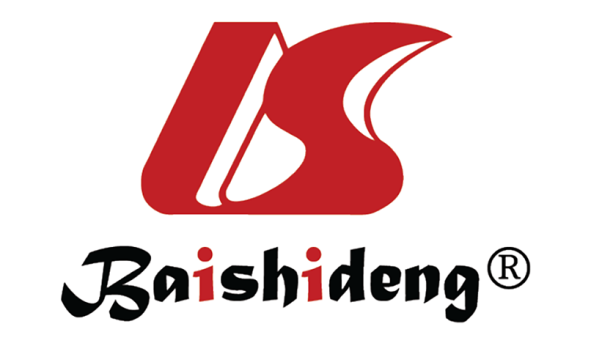 Published by Baishideng Publishing Group Inc7041 Koll Center Parkway, Suite 160, Pleasanton, CA 94566, USATelephone: +1-925-3991568E-mail: bpgoffice@wjgnet.comHelp Desk: https://www.f6publishing.com/helpdeskhttps://www.wjgnet.com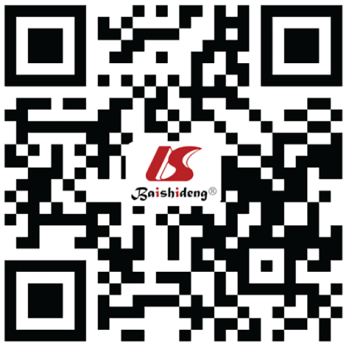 © 2021 Baishideng Publishing Group Inc. All rights reserved.CharacteristicsOverall (n = 601)With GI (n = 163)Without GI (n = 438) P valueAge (yr)46.20  13.6646.45  13.7646.12  13.640.728Sex, male 513 (85.4)136 (83.4)377 (85.9)0.515BMI (kg/m2)27.55 (24.90-31.00) 27.49 (24.40-30.60)27.55 (24.90-31.00)0.811Duration of symptoms (d)4.24  2.534.81  2.514.04  2.510.002aNationality0.765Qatar67 (11.1)17 (25.4)50 (74.6)India127 (21.1)27 (21.3)100 (78.7)Nepal89 (14.8)23 (25.8)66 (74.2)Bangladesh105 (17.5)33 (31.4)72 (68.6)Pakistan48 (8.0)14 (29.2)43 (70.8)Philippines56 (9.3)18 (32.1)38 (67.9)Arab countries60 (9.9)16 (26.7)44 (73.3)Others49 (8.15)15 (30.6)34 (69.4)Presenting symptomsPresenting symptomsPresenting symptomsPresenting symptomsPresenting symptomsFever478 (79.7) 130 (79.7)348 (79.1)0.147Cough 455 (75.7)112 (68.7)343 (77.8)0.016aSputum75 (12.5)23 (14.1)52 (11.8)0.483Shortness of breath303 (50.2)84 (51.5)219 (49.7)0.412Sore throat146 (24.3)37 (22.7)109 (24.7)0.747Nasal obstruction51 (8.5)18 (11.0)33 (7.5)0.359Fatigue163 (27.1)79 (48.5)84 (19.1)< 0.001aMyalgia182 (30.3)63 (38.7)119 (27.0)0.007 aAnosmia303 (50.2)86 (52.8)217 (49.5)0.424Exposure historyExposure historyExposure historyExposure historyExposure historySmoking 62 (10.1)24 (14.9)38 (8.7)0.199Ex-smoker 7 (1.2)3 (1.9)4 (0.9)Alcohol44 (7.3)9 (5.6)35 (8.3)0.28Travel history43 (7.2)9 (5.6)34 (7.8)0.456Sick contact142 (23.6)34 (20.9)108 (24.6)0.533Family cluster27 (4.6)10 (6.3)17 (3.4)0.477Pre-existing conditionsPre-existing conditionsPre-existing conditionsPre-existing conditionsPre-existing conditionsNo. of comorbid conditionsNo. of comorbid conditionsNo. of comorbid conditionsNo. of comorbid conditions0.390261 (43.4)72 (43.6)189 (43.0)1-2203 (33.8)53 (32.1)150 (32.2)> 2137 (22.8)38 (24.9)99 (22.1)Diabetes mellitus242 (40.3)72 (44.2)170 (38.6)0.327Hypertension209 (34.6)52 (31.9)157 (35.6)0.536Coronary artery disease46 (7.7)6 (3.7)40 (9.1)0.622Chronic kidney disease47 (7.8)12 (7.4)35 (8.0)0.882Chronic liver disease6 (1.0)2 (1.2)4 (0.9)< 0.001aMalignancy12 (2.0)4 (2.5)8 (1.8)< 0.001a Lung disease35 (5.8)8 (4.9)27 (6.1)< 0.001aImmunosuppression20 (3.3)7 (4.3)13 (3.0)< 0.001aDisease severity at admissionDisease severity at admissionDisease severity at admissionDisease severity at admission0.0024aAsymptomatic48 (8.0)2 (1.2)46 (10.5)Mild109 (18.1)32 (19.6)77 (17.7)Moderate291 (48.4)75 (46.0)216 (49.1)Severe70 (11.6)26 (15.9)44 (10.0)Critical83 (13.8)28 (17.2)55 (12.5)Severe–non severe153(25.5)54 (33.1)99 (22.5)< 0.001aGI symptoms at admission (n = 601)FrequencyDuring hospital stay (n = 438)FrequencyDiarrhea 76 (12.6)Diarrhea 42 (7.0)Nausea98 (16.2)Nausea94 (15.6)Vomiting 73 (12.1)Vomiting 87 (14.5)Epigastric pain69 (11.4)Epigastric pain22 (3.6)GERD6 (1.0)GERD2 (0.3)Anorexia66 (10.9)Anorexia26 (4.3)GI bleeding4 (0.7)GI bleeding6 (1.0)Any GI symptoms163 (27.1)Any GI symptoms119 (19.8)Any nausea, vomiting, diarrhea140 (19.0)ParametersTotalWith GI symptoms (n = 163)Without GI symptoms (n = 438)P valueHematological parametersHematological parametersHemoglobin gm/dL14.0 (12.7-15.0)13.9 (12.7-15.0)14.0 (12.7-15.1)0.590Hematocrit42.1 (39.0-45.2)42.0 (38.7-45.0)42.3 (39.1-45.3)0.010WBC (103/L)6.3 (4.9-8.6)6.2 (4.6-8.6)6.4 (5.0-8.5)0.595Neutrophils (103/L)4.3 (3.1-6.6)4.4 (2.9-6.5)4.3 (3.1-6.6)0.617Lymphocytes (103/L)1.2 (0.8-1.6)1.1 (0.8-1.6)1.2 (0.8-1.6)0.987Eosinophils (103/L)0 (0-0.02)0 (0-0)0 (0-0.05)0.643Monocytes (103/L)0.4 (0.3-0.6)0.4 (0.3-0.6)0.4 (0.3-0.6)0.919Platelets (103/L)211 (169-261)202 (155-257)215 (170-261)0.961Coagulation functionCoagulation functionINR1.1 (1.0-1.2)1.1 (1.0-1.2)1.1 (1.0-1.2)0.486Blood biochemistryBlood biochemistryBUN (mmol/L)4.0 (3.0-5.3)3.8 (2.4-5.2)4.1 (3.1-5.3)0.758Creatinine (mol/L)85 (70-102)86 (69-101)84 (70-103)0.407Sodium (mmol/L)136 (133-138)135 (132-137)136 (133-138)0.225ALT (U/L)32 (22-51)34 (22-56)32 (22-49)0.043aAST (U/L)37 (25-59)42 (28-69)36 (24-55)0.116ALK-P (U/L)70 (57-88)71 (58-88)70 (57-89)0.199Bilirubin (mol/L)9 (6-12)8 (7-12)9 (6-12)0.438Albumin (gm/L)36 (31-39)35 (30-38)36 (32-39)0.058Glucose (mmol/L)6.6 (5.4-9.0)6.7 (5.5-9.0)6.6 (5.4-9.0)0.708Lactate (mmol/L)1.3 (1.0-1.8)1.4 (1.1-1.9)1.2 (1.1-1.8)0.297CK (U/L)218 (72-481)147 (84-518)237 (68-477)0.455Amylase (U/L)48 (25-124)47 (23-119)47 (28-109)0.604Lipase (U/L)55 (35-129)56 (35-152)54 (36-103)0.648Troponin-T (ng/L)10 (6-26)10 (6-17)11 (6-26)0.296LDH (U/L)436 (305-559)446 (337-578)435 (302-547)0.167Infection-related biomarkersInfection-related biomarkersCRP (mg/L)55.3 (16.0-113.7)55.5 (24.9-113.7)55.3 (13.2-113.7)0.614Procalcitonin (ng/ml)0.21 (0.10-0.68)0.21 (0.10-0.50)0.21 (0.10-0.70)0.789Ferritin (g/L)659 (327-1229)805 (450-1475)618 (289-1154)0.561Liver injury at admissionLiver injury at admission0.059None272 (45.87)65 (40.37)207 (47.92)Abnormality < 2 × ULN218 (36.76)61 (37.89)157 (36.34)Mild85 (14.33)30 (18.63)55 (12.73)Moderate15 (2.53)5 (3.11)10 (2.31)Severe2 (0.34)0 (0.00)2 (0.46)Liver injury during hospitalizationLiver injury during hospitalization0.302None107 (19.60)26 (16.56)81 (20.88)Abnormality < 2 × ULN163 (29.91)51 (32.48)112 (28.87)Mild 2-5 ×171 (31.40)44 (28.03)127 (32.73)Moderate 5-10 ×63 (11.56)21 (13.38)42 (10.82)Severe > 10 ×41 (7.52)15 (9.55)26 (6.70)Radiological findingsRadiological findingsX-ray chest0.286Not done2 (0.3)0 (0.0)2 (0.5)Normal 141 (23.5)35 (21.6)107 (24.3)Unilateral PNA100 (16.6)24 (14.8)76 (17.2)Bilateral PNA328 (54.6)96 (59.3)232 (52.6)Ground glass29 (4.8)7 (4.3)22 (5.0)TotalWith GI symptoms n = 163Without GI symptoms n = 438 P valueOutcomesICU admission260 (43.55)78 (48.45)182 (41.74)0.143ARDS206 (34.30)61 (38.12)145 (33.30)0.268Shock130 (21.60)40 (25.00)90 (20.64)0.254MOF48 (8.00)15 (9.32)33 (7.59)0.491ALF7 (1.20)1 (0.62)6 (1.38)0.447MV185 (30.80)55 (34.80)130 (29.90)0.252ECMO4 (0.70)1 (0.62)3 (0.69)0.929CRRT29 (4.80)6 (3.73)23 (5.28)0.610Death34 (5.70)10 (6.21)24 (5.50)0.741LOS (d)15 (8-21)15 (10-22)14 (7-21)0.036aTreatment Treatment Azithromycin538 (90.12)151 (93.80)387 (88.80)0.068HCQ540 (90.45)150 (93.20)390 (89.40)0.170Chloroquine38 (6.30)7 (4.35)31 (7.11)0.388Antibiotics493 (82.6)149 (92.6)344 (78.9)< 0.001aSteroids248 (41.61)67 (41.60)181 (41.60)0.831IFN62 (10.30)21 (13.04)41 (9.43)0.368RBV91 (15.10)31 (19.25)60 (13.80)0.097Tocilizumab236 (39.50)66 (40.99)170 (38.99)0.657Lopinavir/ritonavir340 (56.6)96 (59.6)244 (56.0)0.422Oseltamivir510 (85.43)139 (86.30)371 (85.09)0.702Darunavir48 (8.0)14 (8.7)34 (7.8)0.782Treatment groupsTreatment groupsGroup 1524 (87.2)150 (92.0)374 (85.4)0.039aGroup 2431 (71.7)128 (78.5)303 (69.2)0.025aGroup 3307 (51.1)88 (54.0)219 (50.0)0.409Group 4181 (30.1)50 (30.7)131 (29.9)0.920Group 561 (10.1)22 (13.5)39 (8.9)0.128Group 656 (9.3)20 (12.3)36 (8.2)0.155Azithromycin (n = 538)HCQ (n = 540)Antibiotics (n = 493)Steroids (n = 248)RBV (n = 91)Tocilizumab (n = 236)L/r (n = 340)Oseltamivir (n = 510)Diarrhea78 (14.50)79 (14.63)70 (14.20)37 (14.92)24 (26.37)P < 0.001a35 (14.83)44 (12.94)75 (14.71)Nausea160 (29.74)165 (30.60)147 (29.82)74 (29.84)26 (8.57)66 (27.97)111 (32.65)P = 0.049 a153 (30.00)Vomiting 148 (27.51)154 (28.52)P = 0.009 a135 (27.38)68 (27.42)22 (24.18)64 (27.12)107 (31.47)P = 0.004a140 (27.45)Epigastric pain57 (10.59)60 (11.11)54 (10.95)29 (11.69)13 (14.29)24 (10.17)43 (12.65)P = 0.048a55 (10.78)Anorexia 55 (10.22)58 (10.74)50 (10.14)30 (12.10)16 (17.58)P = 0.022a28 (11.86)41 (12.06)56 (10.98)Any GI symptoms208 (38.66)209 (38.70)191 (38.74)95 (38.31)41 (45.05)92 (38.98)138 (40.59)194 (38.04)Multivariate analysisRisk factorsAdjusted odds ratioP valueDeathAge > 65 yr7.53 (3.09-18.29)< 0.001 Disease severity at presentationDisease severity at presentationHypertension1.68 (1.08-2.60)0.021Diabetes mellitus1.92 (1.28-2.87)0.002GI symptoms1.66 (1.09-2.52)0.017Smoking1.62 (1.01-2.63)0.049ICU admissionICU admissionAge > 65 yr1.79 (1.13-2.83)0.012 Sex1.82 (1.05-3.15)0.033 Fever2.14 (1.24-3.69)0.006 Shortness of breath2.90 (1.99-4.24)< 0.001 Hypertension1.82 (1.17-2.84)0.008Mechanical ventilationMechanical ventilationAge > 65 yr1.89 (1.94-2.99)0.007 Sex1.88 (1.02-3.45)0.043 Fever3.16 (1.63-6.09)0.001 Shortness of breath2.36 (1.57-3.55)< 0.001 Hypertension1.66 (1.05-2.62)0.028Vomiting2.03 (1.10-3.75)0.023